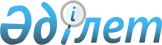 О внесении изменений в решение Буландынского районного маслихата от 20 марта 2018 года № 6С-21/7 "Об утверждении регламента собрания местного сообщества по Буландынскому району"Решение Буландынского районного маслихата Акмолинской области от 19 июля 2021 года № 7С-8/2
      Буландынский районный маслихат РЕШИЛ:
      1. Внести в решение Буландынского районного маслихата от 20 марта 2018 года № 6С-21/7 "Об утверждении регламента собрания местного сообщества по Буландынскому району" (зарегистрирован в Реестре государственной регистрации нормативных правовых актов под № 6526) следующие изменения:
      в Регламенте собрания местного сообщества, утвержденным указанным решением:
      пункт 1 изложить в следующей редакции:
      "1. Настоящий Регламент собрания местного сообщества по Буландынскому району (далее-Регламент) разработан в соответствии с пунктом 3-1 статьи 39-3 Закона Республики Казахстан "О местном государственном управлении и самоуправлении в Республики Казахстан" (далее-Закон).";
      пункт 4 изложить в следующей редакции:
      "4. Собрание проводится по текущим вопросам местного значения:
      обсуждение и рассмотрение проектов программных документов, программ развития местного сообщества;
      согласование проекта бюджета города Макинска, сельских округов и отчета об исполнении бюджета;
      согласование решений аппаратов акима города Макинска, сельских округов по управлению коммунальной собственностью местного самоуправления;
      образование комиссии местного сообщества из числа участников собрания в целях мониторинга исполнения бюджета; заслушивание и обсуждение отчета о результатах проведенного мониторинга исполнения бюджета города Макинска, сельских округов для дальнейшего внесения в Буландынский районный маслихат для проведения выборов акимов города Макинска, сельских округов;
      согласование отчуждения коммунального имущества города Макинска сельских округов;
      обсуждение актуальных вопросов местного сообщества, проектов нормативных правовых актов, затрагивающих права и свободы граждан;
      согласование представленных акимом Буландынского района кандидатур на должность акимов города Макинска, сельских округов для дальнейшего внесения в Буландынскую районную территориальную избирательную комиссию для регистрации в качестве кандидатов в акимы города Макинска, сельских округов;
      инициирование вопроса об освобождении от должности акимов города Макинска, сельских округов;
      внесение предложений по назначению руководителей государственных учреждений и организаций, финансируемых из местного бюджета и расположенных на соответствующих территориях;
      другие текущие вопросы местного сообщества.";
      пункт 6 изложить в следующей редакции:
      "6. О времени, месте созыва собрания и обсуждаемых вопросах, члены собрания оповещаются не позднее, чем за десять календарных дней до дня его проведения через средства массовой информации или иными способами, за исключением случая, предусмотренного подпунктом 4-3) пункта 3 статьи 39-3 Закона, согласно которому о времени, месте созыва собрания местного сообщества члены собрания местного сообщества оповещаются не позднее чем за три календарных дня до дня его проведения.
      По вопросам, вносимым на рассмотрение собрания, аппараты акима города Макинска, сельских округов не позднее, чем за пять календарных дней до созыва собрания представляют членам собрания и акимам города Макинска, сельских округов необходимые материалы в письменном виде или в форме электронного документа.".
      пункты 12 и 13 изложить в следующей редакции:
      "12. Собрание в рамках своих полномочий принимает решения большинством голосов присутствующих на созыве членов собрания.
      В случае равенства голосов председатель собрания пользуется правом решающего голоса.
      Решение собрания оформляется протоколом, в котором указываются:
      1) дата и место проведения собрания;
      2) количество и список членов собрания;
      3) количество и список иных присутствующих с указанием фамилии, имени, отчества (при его наличии);
      4) фамилия, имя, отчество (при его наличии) председателя и секретаря собрания;
      5) повестка дня, краткое содержание выступлений и принятые решения.
      Протокол подписывается председателем и секретарем собрания и в течение двух рабочих дней передается акимам города Макинск, сельских округов, за исключением случаев, когда протокол содержит решение собрания местного сообщества об инициировании вопроса о прекращении полномочий акимов города Макинск, сельских округов.
      Протокол собрания местного сообщества с решением об инициировании вопроса о прекращении полномочий акимов города Макинск, сельских округов подписывается председателем и секретарем собрания и в течение пяти рабочих дней передается на рассмотрение в Буландынский районный маслихат.
      13. Решения, принятые собранием, рассматриваются акимами города Макинска, сельских округов в срок не более пяти рабочих дней.
      Акимы города Макинска, сельских округов вправе выразить несогласие с решением собрания местного сообщества, которое разрешается путем повторного обсуждения вопросов, вызвавших такое несогласие в порядке, предусмотренном Главой 2 настоящего регламента.
      В случае невозможности разрешения вопросов, вызвавших несогласие акимами города Макинска, сельских округов, вопрос разрешается вышестоящим акимом после его предварительного обсуждения на заседании Буландынского районного маслихата.".
      2. Настоящее решение вводится в действие по истечении десяти календарных дней после дня его первого официального опубликования.
					© 2012. РГП на ПХВ «Институт законодательства и правовой информации Республики Казахстан» Министерства юстиции Республики Казахстан
				
      Секретарь районного маслихата

Ш.Кусаинов
